    Карар	                              	                                                    постановление    25 апрель  2018 й.                             № 12              25 апреля 2018 года    Атингән ауылы                                                                 село АнтинганО внесении изменений в постановление Администрации сельского поселения Антинганский сельсовет муниципального района Хайбуллинский район Республики Башкортостан от 15.12.2017 года № 45 «Положение о комиссии по соблюдению требований к служебному поведению муниципальных служащих Администрации сельского поселения Антинганский сельсовет муниципального района Хайбуллинский район Республики Башкортостан и урегулированию конфликта интересов»В целях реализации Указа Президента Российской Федерации от 19.09.2017 № 431 « О внесении изменений в некоторые акты Президента Российской Федерации в целях усиления контроля за соблюдением законодательства о противодействии коррупции», Администрация сельского поселения Антинганский сельсовет муниципального района Хайбуллинский район Республики Башкортостан  п о с т а н о в л я е т:1. Внести в постановление Администрации сельского поселения Антинганский сельсовет муниципального района Хайбуллинский район Республики Башкортостан от 15.12.2017 года № 45 «Положение о комиссии по соблюдению требований к служебному поведению муниципальных служащих администрации сельского поселения Антинганский сельсовет муниципального района Хайбуллинский район Республики Башкортостан и урегулированию конфликта интересов» следующие изменения:Дополнить пункт 12,6  следующего содержания:12,6. Мотивированные  заключения, предусмотренные пунктами  12,1,12,3,12,4 настоящего Положения ,должны содержать:а). информацию, изложенную в обращениях или уведомлениях, указанных в абзацах втором и пятом подпункта «б»и подпункте «д» пункта 11 настоящего Положения;б)информацию, полученную от государственных организаций на основании запросов;в) мотивированный вывод по результатам предварительного рассмотрения обращений и уведомлений, указанных в абзацах втором и пятом подпункта « б» и подпункте « д» пункта 11 указанного Положения, а также рекомендации для принятия одного из решений в соответствии с пунктами 19,20,21 указанного Положения или иного решения.2.Обнародовать настоящее постановление путем размещения текста постановления на информационном стенде в здании администрации сельского  поселения Антинганский сельсовет муниципального района Хайбуллинский район Республики Башкортостан.3. Контроль за исполнением настоящего постановления оставляю за собой. Глава сельского поселенияАнтинганский сельсовет                                                 М.Ф.СуринаБАШКОРТОСТАН РЕСПУБЛИКАҺЫХӘЙБУЛЛА РАЙОНЫМУНИЦИПАЛЬ РАЙОНЫНЫҢАНТИНГӘН АУЫЛ СОВЕТЫ АУЫЛ БИЛӘМӘҺЕ ХАКИМИӘТЕ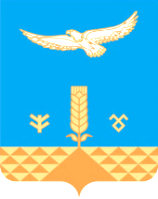 АДМИНИСТРАЦИЯ СЕЛЬСКОГО ПОСЕЛЕНИЯ АНТИНГАНСКИЙ СЕЛЬСОВЕТ МУНИЦИПАЛЬНОГО РАЙОНА ХАЙБУЛЛИНСКИЙ РАЙОН РЕСПУБЛИКИ БАШКОРТОСТАН